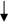 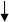 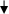 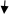 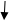 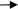 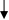 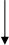 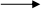 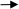 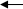 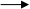 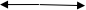 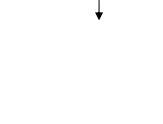 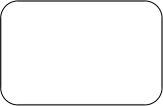 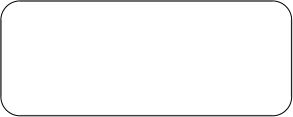 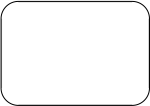 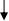 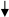 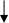 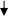 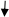 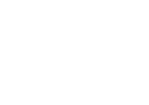 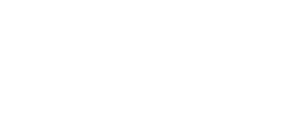 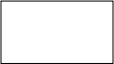 叶县农业农村局行政职权运行流程图 一、行政许可类流程图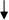 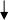 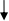 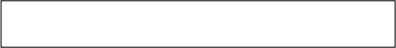 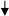 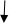 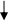 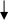 1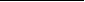 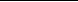 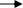 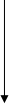 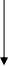 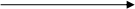 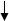 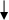 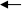 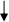 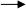 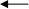 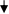 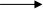 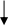 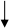 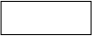 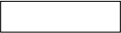 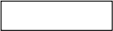 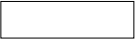 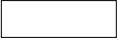 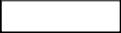 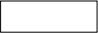 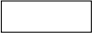 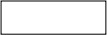 二、行政处罚类流程图1.一般程序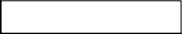 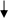 	初步确认违法事实，责令停止违法行为   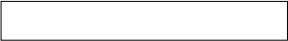 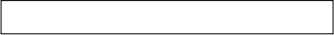 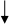 	叶县农业综合执法大队调查取证     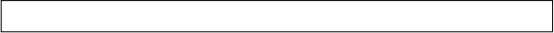 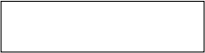 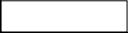 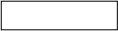 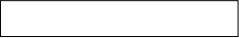 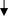 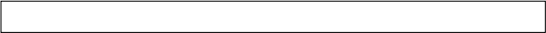 情节复杂或重大违法行为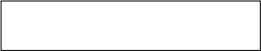 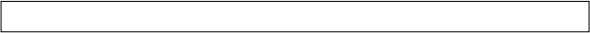 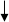 	叶县农业综合执法大队结案（立卷归档）        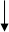 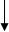 二、行政处罚类流程图1.简易程序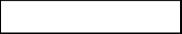 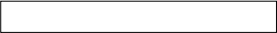 	调查取证   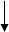 	当场告知处罚依据、处罚意见和陈述申辩权，并听取陈述申辩        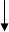 	制作当场处罚决定书    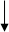 	送达当场行政处罚决定书   执行行政处罚决定（当事人不履行处罚决定的，行政机关依法强制执行或申请法院强制执行）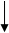 	当场处罚决定报行政机关备案                 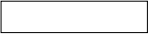 申  请申请人提出行政许可申请叶县农业农村局行政审批服务科接收行政许可受  理收到申请材料之日起，叶县农业农村局一 日内决定是否受理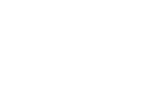 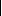 不准予许可叶县农业农村局行政审批服务科送达行政许可申请人（一 日内叶县农业农村局行政审批服务科结案（立卷归档）